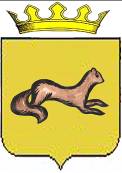 КОНТРОЛЬНО-СЧЕТНЫЙ ОРГАН____ОБОЯНСКОГО РАЙОНА КУРСКОЙ ОБЛАСТИ____306230, Курская обл., г. Обоянь, ул. Шмидта д.6, kso4616@rambler.ruЗАКЛЮЧЕНИЕ №74по результатам финансово-экономической экспертизы проекта постановления Администрации Обоянского района Курской области «О внесении изменений и дополнений в муниципальную программу муниципального района «Обоянский район» Курской области «Развитие культуры в Обоянском районе Курской области»»г. Обоянь                                                                                          27 октября 2022 г.Основания для проведения экспертно-аналитического мероприятия: Федеральный Закон от 07 февраля 2011г. № 6-ФЗ «Об общих принципах организации и деятельности контрольно-счетных органов субъектов Российской Федерации и муниципальных образований», Решение Представительного Собрания Обоянского района Курской области от 29 марта 2013 г. № 2/23-II «О создании Контрольно-счетного органа Обоянского района Курской области и об утверждении Положения о Контрольно-счетном органе Обоянского района Курской области», Приказ от 18.03.2022 №7 «О внесении изменений в приказ №82 от 15.12.2021 «Об утверждении плана деятельности Контрольно-счетного органа Обоянского района Курской области на 2022 год», Приказ председателя Контрольно-счетного органа Обоянского района Курской области от 26.10.2022 №57 «О проведении экспертизы проекта Постановления Администрации Обоянского района Курской области».	Цель экспертно-аналитического мероприятия: Проведение экспертизы проекта Постановления Администрации Обоянского района Курской области «О внесении изменений и дополнений в муниципальную программу муниципального района «Обоянский район» Курской области «Развитие культуры в Обоянском районе Курской области»».	Предмет экспертно-аналитического мероприятия: Проект Постановления Администрации Обоянского района Курской области «О внесении изменений и дополнений в муниципальную программу муниципального района «Обоянский район» Курской области «Развитие культуры в Обоянском районе Курской области»».Срок проведения: с 26.10.2022 года по 27.10.2022 года. Исполнители экспертно-аналитического мероприятия: Председатель Контрольно-счетного органа Обоянского района Курской области – Шеверев Сергей Николаевич.Ведущий инспектор Контрольно-счетного органа Обоянского района Курской области - Климова Любовь Вячеславовна.Общие сведения об объекте экспертизы:Проект постановления Администрации Обоянского района Курской области «О внесении изменений и дополнений в муниципальную программу муниципального района «Обоянский район» Курской области «Развитие культуры в Обоянском районе Курской области»», направлен в Контрольно-счетный орган Обоянского района Курской области ответственным исполнителем – Управлением культуры, молодежной политики, физической культуры и спорта Администрации Обоянского района Курской области 26.10.2022 года (сопроводительное письмо №01-05-32/4667 от 24.10.2022).В ходе проведения экспертизы выявлено:Проект постановления Администрации Обоянского района Курской области «О внесении изменений и дополнений в муниципальную программу муниципального района «Обоянский район» Курской области «Развитие культуры в Обоянском районе Курской области»», разработан в соответствии со ст.15 Федерального Закона РФ от 06.10.2003 №131-ФЗ «Об общих принципах организации местного самоуправления в Российской Федерации», постановлением Администрации Обоянского района Курской области от 18.09.2018 №419 «Об утверждении Перечня муниципальных программ муниципального района «Обоянский район» Курской области» с последующими изменениями и дополнениями, постановлением Главы Обоянского района Курской области от 08.10.2013 №166 «Об утверждении методических указаний по разработке и реализации муниципальных программ муниципального района «Обоянский район» Курской области на 2014 год и на плановый период 2015 и 2016 годов» (с последующими изменениями и дополнениями)», решением Представительного Собрания Обоянского района Курской области от 21.12.2021 №13/55-IV «О бюджете муниципального района «Обоянский район» Курской области на 2022 год и плановый период 2023 и 2024 годов» (в редакции от 27.09.2022).Представленный для экспертизы проект предусматривает внесение изменений и дополнений в муниципальную программу «Развитие культуры в Обоянском районе Курской области».В соответствии с Решением Представительного Собрания Обоянского района Курской области от 21.12.2021 №13/55-IV «О бюджете муниципального района «Обоянский район» Курской области на 2022 год и плановый период 2023 и 2024 годов» (в редакции от 27.09.2022), объем бюджетных ассигнований предусмотренных по ЦСР 010 00 00000 «Муниципальная программа «Развитие культуры в Обоянском районе Курской области», составляет 136822,2 тыс. руб., в том числе:- на 2022 год 62410,8тыс. руб.;- на 2023 год 37205,7 тыс. руб.; - на 2024 год 37205,7 тыс. руб. Представленный проект предполагает утверждение общей суммы бюджетных ассигнований на реализацию мероприятий программы в размере 134992,4 тыс. руб., в том числе:- на 2022 год 60581,0 тыс. руб.;- на 2023 год 37205,7 тыс. руб.; - на 2024 год 37205,7 тыс. руб., что не соответствует Решению о местном бюджете, отклонение составляет 1829,8 тыс. рублей (136822,2-134992,4).Представленная для экспертизы муниципальная программа предусматривает внесение изменений и дополнений в следующие подпрограммы:1. «Искусство» муниципальной программы муниципального района «Обоянский район» Курской области «Развитие культуры в Обоянском районе Курской области».2. «Наследие» муниципальной программы муниципального района «Обоянский район» Курской области «Развитие культуры в Обоянском районе Курской области».3. «Управление муниципальной программой и обеспечение условий реализации» муниципальной программы муниципального района «Обоянский район» Курской области «Развитие культуры в Обоянском районе Курской области»».В соответствии с Решением Представительного Собрания Обоянского района Курской области от 21.12.2021 №13/55-IV «О бюджете муниципального района «Обоянский район» Курской области на 2022 год и плановый период 2023 и 2024 годов» (в редакции от 27.09.2022), запланированный объем расходов по:1). ЦСР 011 00 00000 «Подпрограмма «Искусство» муниципальной программы муниципального района «Обоянский район» Курской области «Развитие культуры в Обоянском районе Курской области»», составляет 51110,1 тыс. руб., в том числе:- на 2022 год 32261,9 тыс. руб.;- на 2023 год 9424,1 тыс. руб.; - на 2024 год 9424,1 тыс. руб. Представленный проект предполагает утверждение общей суммы бюджетных ассигнований на реализацию мероприятий подпрограммы в размере 51110,1 тыс. руб., в том числе:- на 2022 год 32261,9 тыс. руб.;- на 2023 год 9424,1 тыс. руб.; - на 2024 год 9424,1 тыс. руб., что соответствует Решению о местном бюджете.2). ЦСР 012 00 00000 «Подпрограмма «Наследие» муниципальной программы муниципального района «Обоянский район» Курской области «Развитие культуры в Обоянском районе Курской области»», составляет 74302,9 тыс. руб., в том числе:- на 2022 год 25691,1 тыс. руб.;- на 2023 год 24305,9 тыс. руб.; - на 2024 год 24305,9 тыс. руб. Представленный проект предполагает утверждение общей суммы бюджетных ассигнований на реализацию мероприятий подпрограммы в размере 74302,9 тыс. руб., в том числе:- на 2022 год 25691,1 тыс. руб.;- на 2023 год 24305,9 тыс. руб.; - на 2024 год 24305,9 тыс. руб., что соответствует Решению о местном бюджете.3). ЦСР 013 00 00000 «Подпрограмма «Управление муниципальной программой и обеспечение условий реализации» муниципальной программы муниципального района «Обоянский район» Курской области «Развитие культуры в Обоянском районе Курской области»», составляет 11409,2 тыс. руб., в том числе:- на 2022 год 4457,8 тыс. руб.;- на 2023 год 3475,7 тыс. руб.; - на 2024 год 3475,7 тыс. руб. Представленный проект предполагает утверждение общей суммы бюджетных ассигнований на реализацию мероприятий подпрограммы в размере 9579,4 тыс. руб., в том числе:- на 2022 год 2628,0 тыс. руб.;- на 2023 год 3475,7 тыс. руб.; - на 2024 год 3475,7 тыс. руб., что не соответствует Решению о местном бюджете, отклонение составляет 1829,8 тыс. рублей (11409,2-9579,4).В тоже время в таблицах приложений представленного проекта отсутствуют суммы всего по программе и подпрограммам.ВыводыКонтрольно-счетный орган Обоянского района Курской области предлагает Администрации Обоянского района Курской области рассмотреть проект муниципальной программы, с учетом замечаний, изложенных в настоящем заключении.Председатель Контрольно-счетного органаОбоянского района Курской области                                                С. Н. Шеверев 